Mantle – 20/7/2020We’ve had such a strange year. Almost unbelievable! So, I thought it would be nice for you to remind yourself in the future about how brave you’ve been.Write a letter to future you about 2020.What challenges or good parts did you encounter?What has been good or bad? Discuss with family or friends.Split an A4 piece of paper in two to explore both the positive and negative sides of being in lockdown. Look at the layout of the letter below. Ensure you add all these to your own lesson.Write the letter on the computer or by hand.Read over the letter and edit. Then send over email. Print your letter off and ask a grown up to hide it. Read it in 5- or 10- years’ time, to reflect on what you were proud of and how much you overcame.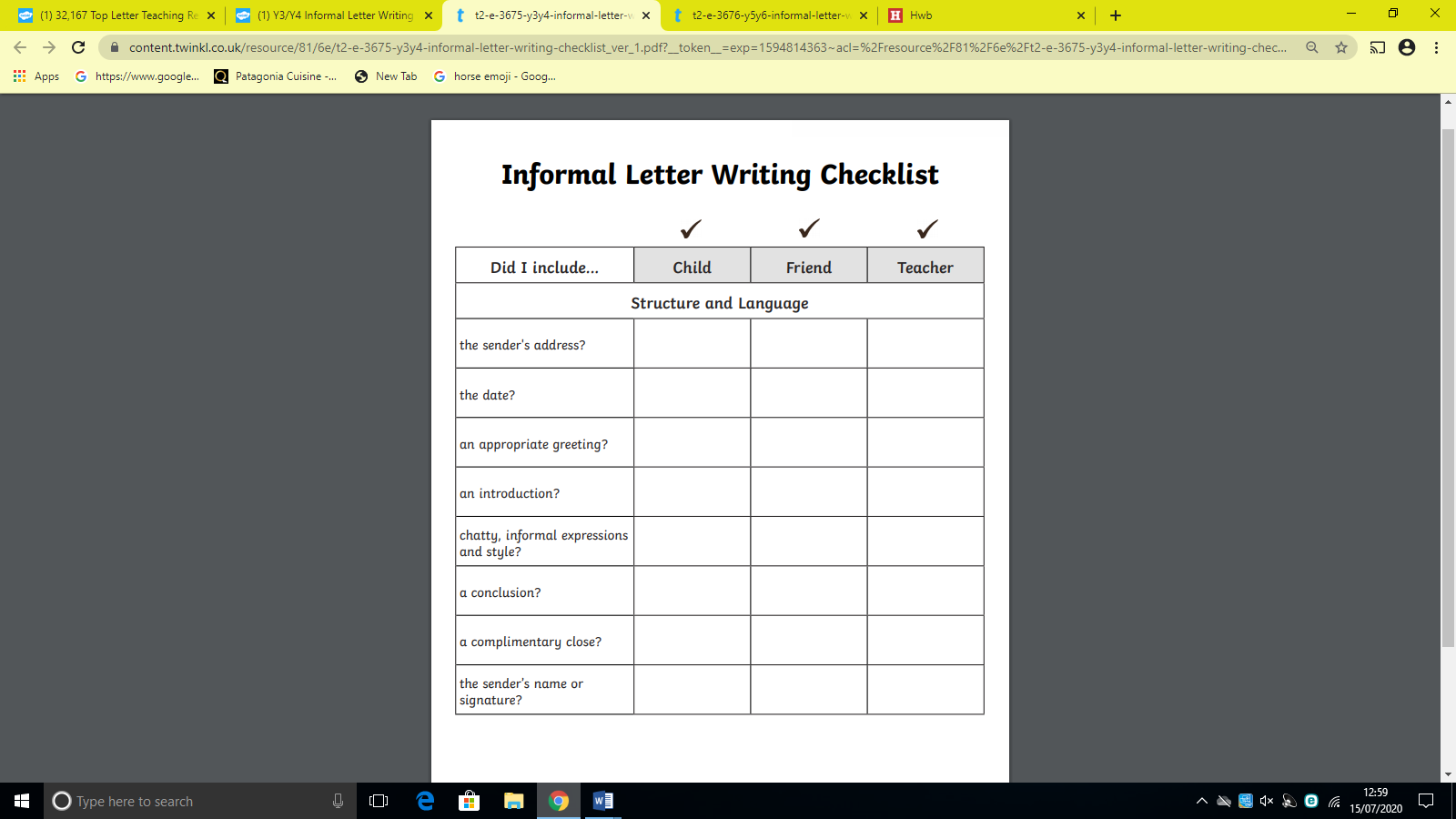 